	2015年6月24日，日内瓦尊敬的先生/女士：我高兴地邀请您出席ITU-T第16研究组（多媒体编码、系统和应用）将自2015年10月12日至23日（含）在日内瓦国际电联总部召开的会议。说明 – 遗憾的是，东道主撤销了原准备同期在意大利卢卡举办会议的提议。在该段时间，其他多个会议也将在同时同地举行，如JCT-VC、JCT-3V、JCA-IPTV、IPTV-GSI、ISO/IEC JTC1 SC29 WG1（JPEG）以及WG11（MPEG）、ITU-T第5研究组和新的ITU-T第20研究组。请注意，上述会议均须与第16研究组会议分开单独注册。我谨通知您，第一天的会议将自11时开始。与会者的注册工作将自08:00起在Montbrillant大楼入口处开始。有关会议厅安排的具体信息将在国际电联总部入口处的电视屏幕上显示。有关该会议的更多信息见本函附件A。由第16研究组主席起草的会议议程草案见本函附件B。由第16研究组主席起草的时间表草案见本函附件C。祝您与会顺利且富有成效。顺致敬意!电信标准化局主任	李在摄附件：3件附件A
（电信标准化局第5/16号集体函）提交文稿提交文稿的截止日期：提交文稿的截止日期为会议召开日的12（十二）个日历日以前。此类文稿将在第16研究组的网站上发布，因而必须在2015年9月29日之前寄达电信标准化局。在会议开始日至少2个月之前收到的文稿可以应要求予以翻译。若提交文稿的过程中出现任何困难，请联系研究组秘书处 tsbsg16@itu.int。文稿直传/提交：现已在网上设置了一个文稿直传系统。该系统方便ITU-T成员保留文稿号，并直接将文稿上传至ITU-T的网上服务器或直接进行修改。有关文稿直传系统的进一步信息和指南见以下网址：http://itu.int/net/ITU-T/ddp/。模板：请使用提供的一套模版起草您的会议文稿。这些模版可以在ITU-T各研究组网页中的“代表资源”（Delegate resources）（http://itu.int/ITU-T/studygroups/templates）处找到。应在所有文件的首页上注明文稿联系人的姓名、传真号码和电话号码以及电邮地址。会议文件的位置：像往常一样，可从ITU-T第16研究组网页（http://itu.int/ITU-T/go/sg16）上获取文件，或也可从第16研究组的IFA（http://ifa.itu.int/t/2013/sg16）上获取。工作方法与设施口译服务将根据请求在会议的闭幕全体会议上提供。请注意，对于那些安排口译服务的会议，只有当成员国至少在会议召开日的一个月前通过报名表或通过向电信标准化局（TSB）发出书面请求时，才可提供口译服务。为便于电信标准化局对口译服务做出必要安排，请务必遵守此截止日期。无纸会议：会议将为无纸化会议。国际电联的所有会议厅和日内瓦国际会议中心（CICG）都将提供无线局域网设施，供代表使用。详尽信息见ITU-T网站（http://itu.int/ITU-T/edh/faqs-support.html）。电子储物箱：Montbrillant办公楼零层设有电子储物箱。您的国际电联RFID胸卡可用来开关电子储物箱。该箱仅可在您出席会议期间使用，所以请务必在会议最后一天的23:59之前将其清空。借用手提电脑：国际电联计算机使用问询台（Service Desk（servicedesk@itu.int））准备了数量有限的几部手提电脑，按先来后到的顺序，供没有手提电脑的代表使用。打印机：在塔楼地下二层网吧处、Monbrillant办公楼的零层以及主要会议厅附近均备有打印机，供希望打印文件的代表使用。电子打印：除使用需在使用者的电脑或设备上安装的打印机排队“传统”打印方法外，亦可通过电子邮件打印文件（“电子打印”（e-print））。方法很简单：将希望打印的文件作为附件附于一份电子邮件，将邮件发给希望使用的打印机的电子邮件地址（格式为：printername @eprint.itu.int）。无需安装驱动器即可打印。欲了解详情，见http://itu.int/ITU-T/go/e-print。无障碍获取服务设施：可应要求在讨论有关无障碍获取事宜（第26/16号课题）时，向需要实时字幕和/或手语翻译的人员提供此类服务，条件是可以找到此类翻译且资金允许。有关无障碍获取服务的申请必须至少在会议召开日的两个月前（即，2015年8月12日）提出。注册、新代表和与会补贴注册：为便于电信标准化局做出必要安排，请您通过信函、传真（+41 22 730 5853）或电子邮件（tsbreg@itu.int）的方式在2015年9月12日之前将代表贵主管部门、部门成员、部门准成员、学术机构、区域性组织和/或国际组织或其它实体出席会议的人员名单发至我处。同时亦请各主管部门注明其代表团团长的姓名（如果有副团长，亦盼一并注明）。请注意，ITU-T会议的与会者只能通过ITU-T SG16网站（http://itu.int/ITU-T/go/sg16）进行网上预注册。新代表：我们为出席会议的新代表安排了入门介绍（Mentoring Programme），包括注册时的迎新简介、引导参观国际电联总部和有关ITU-T的情况介绍会。如欲参加，请联系：ITU-Tmembership@itu.int。与会补贴：由于预算的限制，仅向符合资格的主管部门授予一份部分与会补贴，以方便最不发达国家或低收入发展中国家与会（http://itu.int/en/ITU-T/info/Pages/resources.aspx）。申请与会补贴时必须得到相关国际电联成员国主管部门的授权。与会补贴申请表（请使用所附表1）必须在2015年8月31日之前交回国际电联。请注意，决定是否授予与会补贴的标准包括：电信标准化局的可用预算；申请人向会议提交的文稿；在国家和地区之间的公平分配；以及性别平衡。（会前）重要截止日期到访日内瓦：酒店和签证请注意。最新的访客信息见：http://itu.int/en/delegates-corner。酒店：为方便起见，本函附有一份酒店确认表（表2）。酒店一览表见：http://itu.int/travel/。签证：我们谨提醒您，一些国家的公民需要获得签证才能入境瑞士并在此逗留。签证必须至少在会议首日的四（4）周前向驻贵国的瑞士代表机构（使馆或领事馆）申请，并随后领取。如贵国没有此类机构，则请向驻出发国最近的国家的此类机构申请并领取。如果遇到问题，国际电联可根据您所代表的主管部门或实体提出的正式请求与有权能的瑞士当局接触，以便为发放签证提供方便，但仅限于在所述的四周内办理。此类请求必须说明申请签证人员的姓名和职务、出生日期、护照号码以及护照签发日期和失效日期，并必须附有一份已批准该人员参加ITU-T所述会议的注册确认通知，而且必须通过传真（传真号码：+41 22 730 5853）或电邮（tsbreg@itu.int）发至电信标准化局，上面注明“visa request”（“签证申请”）。FORM 1 – FELLOWSHIP REQUEST(to TSB Collective letter 5/16)FORM 2 – HOTELS(to TSB Collective letter 5/16)TELECOMMUNICATION STANDARDIZATION SECTORSG/WP meeting  ____________________  from  ___________  to  ___________  in GenevaConfirmation of the reservation made on (date)  ___________with (hotel)   ________________________________________at the ITU preferential tariff____________ single/double room(s)arriving on (date)  ___________  at (time)  ___________  departing on (date)  ___________GENEVA TRANSPORT CARD: Hotels and residences in the canton of Geneva now provide a free "Geneva Transport Card" valid for the duration of the stay. This card will give you free access to Geneva public transport, including buses, trams, boats and trains as far as Versoix and the airport.Family name: _______________________________________________________________First name: _________________________________________________________________Address: 	 ______________________________	Tel:	 _________________________________________________________________	Fax:	 _________________________________________________________________ 	E-mail:	 ___________________________Credit card to guarantee this reservation:  AX/VISA/DINERS/EC (or other) ______________No.: __________________________________	valid until: _________________________Date: _________________________________	Signature: _________________________ANNEX B
(to TSB Collective letter 5/16)Draft agenda for the ITU-T Study Group 16 meeting 
(Geneva, 12-23 October 2015)ANNEX C
(to TSB Collective letter 5/16)Draft agenda for the ITU-T Study Group 16 meeting 
(Geneva, 12-23 October 2015)Notes:For schedule updates, please see: http://itu.int/ITU-T/go/sg16.______________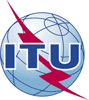 国 际 电 信 联 盟电信标准化局国 际 电 信 联 盟电信标准化局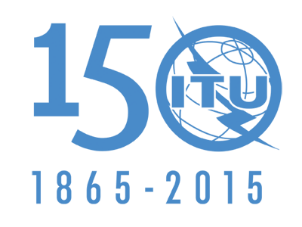 文号：电信标准化局第5/16号集体函电话：
传真：电子
邮件：
+41 22 730 6805+41 22 730 5853tsbsg16@itu.int致：-	国际电联各成员国主管部门；-	国际电联电信标准化部门（ITU-T）部门成员；-	参加第16研究组工作的ITU-T部门准成员；和-	ITU-T学术成员致：-	国际电联各成员国主管部门；-	国际电联电信标准化部门（ITU-T）部门成员；-	参加第16研究组工作的ITU-T部门准成员；和-	ITU-T学术成员事由：第16研究组的会议2015年10月12-23日，日内瓦第16研究组的会议2015年10月12-23日，日内瓦会议召开的两个月前2015年8月12日-提交需翻译的文稿-要求提供无障碍获取服务设施会议召开的六周前*2015年8月31日-申请与会补贴会议召开的四周前2015年9月14日-要求提供发放签证所需证明会议召开的一个月前2015年9月12日-要求在闭幕全体会议上提供口译服务-预注册会议召开的12个日历日前2015年9月29日-提交文稿的最后截止日期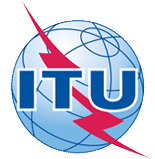 ITU-T Study Group 16 meetingGeneva, Switzerland, 12-23 October 2015ITU-T Study Group 16 meetingGeneva, Switzerland, 12-23 October 2015ITU-T Study Group 16 meetingGeneva, Switzerland, 12-23 October 2015ITU-T Study Group 16 meetingGeneva, Switzerland, 12-23 October 2015ITU-T Study Group 16 meetingGeneva, Switzerland, 12-23 October 2015ITU-T Study Group 16 meetingGeneva, Switzerland, 12-23 October 2015Please return to:Please return to:ITUGeneva (Switzerland)ITUGeneva (Switzerland)E-mail: 	bdtfellowships@itu.intTel:	+41 22 730 5227Fax:	+41 22 730 5778E-mail: 	bdtfellowships@itu.intTel:	+41 22 730 5227Fax:	+41 22 730 5778E-mail: 	bdtfellowships@itu.intTel:	+41 22 730 5227Fax:	+41 22 730 5778E-mail: 	bdtfellowships@itu.intTel:	+41 22 730 5227Fax:	+41 22 730 5778Request for one partial fellowship to be submitted before 31 August 2015Request for one partial fellowship to be submitted before 31 August 2015Request for one partial fellowship to be submitted before 31 August 2015Request for one partial fellowship to be submitted before 31 August 2015Request for one partial fellowship to be submitted before 31 August 2015Request for one partial fellowship to be submitted before 31 August 2015Request for one partial fellowship to be submitted before 31 August 2015Request for one partial fellowship to be submitted before 31 August 2015Participation of women is encouragedParticipation of women is encouragedParticipation of women is encouragedRegistration Confirmation I.D. No: ……………………………………………………………………………
(Note:  It is imperative for fellowship holders to pre-register via the online registration form at: http://itu.int/ITU-T/go/sg16)Country: _____________________________________________________________________________________________Name of the Administration or Organization: ______________________________________________________Mr / Ms  _______________________________(family name)  	________________________________(given name)Title: _________________________________________________________________________________________________Registration Confirmation I.D. No: ……………………………………………………………………………
(Note:  It is imperative for fellowship holders to pre-register via the online registration form at: http://itu.int/ITU-T/go/sg16)Country: _____________________________________________________________________________________________Name of the Administration or Organization: ______________________________________________________Mr / Ms  _______________________________(family name)  	________________________________(given name)Title: _________________________________________________________________________________________________Registration Confirmation I.D. No: ……………………………………………………………………………
(Note:  It is imperative for fellowship holders to pre-register via the online registration form at: http://itu.int/ITU-T/go/sg16)Country: _____________________________________________________________________________________________Name of the Administration or Organization: ______________________________________________________Mr / Ms  _______________________________(family name)  	________________________________(given name)Title: _________________________________________________________________________________________________Registration Confirmation I.D. No: ……………………………………………………………………………
(Note:  It is imperative for fellowship holders to pre-register via the online registration form at: http://itu.int/ITU-T/go/sg16)Country: _____________________________________________________________________________________________Name of the Administration or Organization: ______________________________________________________Mr / Ms  _______________________________(family name)  	________________________________(given name)Title: _________________________________________________________________________________________________Registration Confirmation I.D. No: ……………………………………………………………………………
(Note:  It is imperative for fellowship holders to pre-register via the online registration form at: http://itu.int/ITU-T/go/sg16)Country: _____________________________________________________________________________________________Name of the Administration or Organization: ______________________________________________________Mr / Ms  _______________________________(family name)  	________________________________(given name)Title: _________________________________________________________________________________________________Registration Confirmation I.D. No: ……………………………………………………………………………
(Note:  It is imperative for fellowship holders to pre-register via the online registration form at: http://itu.int/ITU-T/go/sg16)Country: _____________________________________________________________________________________________Name of the Administration or Organization: ______________________________________________________Mr / Ms  _______________________________(family name)  	________________________________(given name)Title: _________________________________________________________________________________________________Registration Confirmation I.D. No: ……………………………………………………………………………
(Note:  It is imperative for fellowship holders to pre-register via the online registration form at: http://itu.int/ITU-T/go/sg16)Country: _____________________________________________________________________________________________Name of the Administration or Organization: ______________________________________________________Mr / Ms  _______________________________(family name)  	________________________________(given name)Title: _________________________________________________________________________________________________Registration Confirmation I.D. No: ……………………………………………………………………………
(Note:  It is imperative for fellowship holders to pre-register via the online registration form at: http://itu.int/ITU-T/go/sg16)Country: _____________________________________________________________________________________________Name of the Administration or Organization: ______________________________________________________Mr / Ms  _______________________________(family name)  	________________________________(given name)Title: _________________________________________________________________________________________________Address: 	_____________________________________________________________________________________________________	_____________________________________________________________________________________________________Tel.: _________________________ Fax:	 _________________________ E-Mail: __________________________________PASSPORT INFORMATION:Date of birth: ________________________________________________________________________________________Nationality: ______________________________   Passport number: _______________________________________Date of issue: ______________ In (place): _________________________Valid until (date): __________________Address: 	_____________________________________________________________________________________________________	_____________________________________________________________________________________________________Tel.: _________________________ Fax:	 _________________________ E-Mail: __________________________________PASSPORT INFORMATION:Date of birth: ________________________________________________________________________________________Nationality: ______________________________   Passport number: _______________________________________Date of issue: ______________ In (place): _________________________Valid until (date): __________________Address: 	_____________________________________________________________________________________________________	_____________________________________________________________________________________________________Tel.: _________________________ Fax:	 _________________________ E-Mail: __________________________________PASSPORT INFORMATION:Date of birth: ________________________________________________________________________________________Nationality: ______________________________   Passport number: _______________________________________Date of issue: ______________ In (place): _________________________Valid until (date): __________________Address: 	_____________________________________________________________________________________________________	_____________________________________________________________________________________________________Tel.: _________________________ Fax:	 _________________________ E-Mail: __________________________________PASSPORT INFORMATION:Date of birth: ________________________________________________________________________________________Nationality: ______________________________   Passport number: _______________________________________Date of issue: ______________ In (place): _________________________Valid until (date): __________________Address: 	_____________________________________________________________________________________________________	_____________________________________________________________________________________________________Tel.: _________________________ Fax:	 _________________________ E-Mail: __________________________________PASSPORT INFORMATION:Date of birth: ________________________________________________________________________________________Nationality: ______________________________   Passport number: _______________________________________Date of issue: ______________ In (place): _________________________Valid until (date): __________________Address: 	_____________________________________________________________________________________________________	_____________________________________________________________________________________________________Tel.: _________________________ Fax:	 _________________________ E-Mail: __________________________________PASSPORT INFORMATION:Date of birth: ________________________________________________________________________________________Nationality: ______________________________   Passport number: _______________________________________Date of issue: ______________ In (place): _________________________Valid until (date): __________________Address: 	_____________________________________________________________________________________________________	_____________________________________________________________________________________________________Tel.: _________________________ Fax:	 _________________________ E-Mail: __________________________________PASSPORT INFORMATION:Date of birth: ________________________________________________________________________________________Nationality: ______________________________   Passport number: _______________________________________Date of issue: ______________ In (place): _________________________Valid until (date): __________________Address: 	_____________________________________________________________________________________________________	_____________________________________________________________________________________________________Tel.: _________________________ Fax:	 _________________________ E-Mail: __________________________________PASSPORT INFORMATION:Date of birth: ________________________________________________________________________________________Nationality: ______________________________   Passport number: _______________________________________Date of issue: ______________ In (place): _________________________Valid until (date): __________________Please select your preference(which ITU will do its best to accommodate)Please select your preference(which ITU will do its best to accommodate)Please select your preference(which ITU will do its best to accommodate)Please select your preference(which ITU will do its best to accommodate)Please select your preference(which ITU will do its best to accommodate)Please select your preference(which ITU will do its best to accommodate)Please select your preference(which ITU will do its best to accommodate)Please select your preference(which ITU will do its best to accommodate)	□ Economy class air ticket (duty station / Geneva / duty station)	□ Daily subsistence allowance intended to cover accommodation, meals & misc. expenses	□ Economy class air ticket (duty station / Geneva / duty station)	□ Daily subsistence allowance intended to cover accommodation, meals & misc. expenses	□ Economy class air ticket (duty station / Geneva / duty station)	□ Daily subsistence allowance intended to cover accommodation, meals & misc. expenses	□ Economy class air ticket (duty station / Geneva / duty station)	□ Daily subsistence allowance intended to cover accommodation, meals & misc. expenses	□ Economy class air ticket (duty station / Geneva / duty station)	□ Daily subsistence allowance intended to cover accommodation, meals & misc. expenses	□ Economy class air ticket (duty station / Geneva / duty station)	□ Daily subsistence allowance intended to cover accommodation, meals & misc. expenses	□ Economy class air ticket (duty station / Geneva / duty station)	□ Daily subsistence allowance intended to cover accommodation, meals & misc. expenses	□ Economy class air ticket (duty station / Geneva / duty station)	□ Daily subsistence allowance intended to cover accommodation, meals & misc. expensesSignature of fellowship candidate:Signature of fellowship candidate:Signature of fellowship candidate:Signature of fellowship candidate:Signature of fellowship candidate:Date:Date:Date:TO VALIDATE FELLOWSHIP REQUEST, NAME, TITLE AND SIGNATURE OF CERTIFYING OFFICIAL DESIGNATING PARTICIPANT MUST BE COMPLETED BELOW WITH OFFICIAL STAMP.N.B. IT IS IMPERATIVE THAT FELLOWS BE PRESENT FROM THE FIRST DAY TO THE END OF THE MEETING.TO VALIDATE FELLOWSHIP REQUEST, NAME, TITLE AND SIGNATURE OF CERTIFYING OFFICIAL DESIGNATING PARTICIPANT MUST BE COMPLETED BELOW WITH OFFICIAL STAMP.N.B. IT IS IMPERATIVE THAT FELLOWS BE PRESENT FROM THE FIRST DAY TO THE END OF THE MEETING.TO VALIDATE FELLOWSHIP REQUEST, NAME, TITLE AND SIGNATURE OF CERTIFYING OFFICIAL DESIGNATING PARTICIPANT MUST BE COMPLETED BELOW WITH OFFICIAL STAMP.N.B. IT IS IMPERATIVE THAT FELLOWS BE PRESENT FROM THE FIRST DAY TO THE END OF THE MEETING.TO VALIDATE FELLOWSHIP REQUEST, NAME, TITLE AND SIGNATURE OF CERTIFYING OFFICIAL DESIGNATING PARTICIPANT MUST BE COMPLETED BELOW WITH OFFICIAL STAMP.N.B. IT IS IMPERATIVE THAT FELLOWS BE PRESENT FROM THE FIRST DAY TO THE END OF THE MEETING.TO VALIDATE FELLOWSHIP REQUEST, NAME, TITLE AND SIGNATURE OF CERTIFYING OFFICIAL DESIGNATING PARTICIPANT MUST BE COMPLETED BELOW WITH OFFICIAL STAMP.N.B. IT IS IMPERATIVE THAT FELLOWS BE PRESENT FROM THE FIRST DAY TO THE END OF THE MEETING.TO VALIDATE FELLOWSHIP REQUEST, NAME, TITLE AND SIGNATURE OF CERTIFYING OFFICIAL DESIGNATING PARTICIPANT MUST BE COMPLETED BELOW WITH OFFICIAL STAMP.N.B. IT IS IMPERATIVE THAT FELLOWS BE PRESENT FROM THE FIRST DAY TO THE END OF THE MEETING.TO VALIDATE FELLOWSHIP REQUEST, NAME, TITLE AND SIGNATURE OF CERTIFYING OFFICIAL DESIGNATING PARTICIPANT MUST BE COMPLETED BELOW WITH OFFICIAL STAMP.N.B. IT IS IMPERATIVE THAT FELLOWS BE PRESENT FROM THE FIRST DAY TO THE END OF THE MEETING.TO VALIDATE FELLOWSHIP REQUEST, NAME, TITLE AND SIGNATURE OF CERTIFYING OFFICIAL DESIGNATING PARTICIPANT MUST BE COMPLETED BELOW WITH OFFICIAL STAMP.N.B. IT IS IMPERATIVE THAT FELLOWS BE PRESENT FROM THE FIRST DAY TO THE END OF THE MEETING.Signature:Signature:Signature:Signature:Signature:Date:Date:Date:This confirmation form should be sent directly to the hotel of your choiceINTERNATIONAL TELECOMMUNICATION UNIONOpening of meeting, meeting agenda and documentationApproval of previous SG16 and WP meeting reports (COM 16-R14 to R17)Status of texts consented, agreed, deleted and current list of Implementors guidesFeedback and status reports on interim activitiesCollaboration matters (inter alia ITU-T SG 9, IETF, IEC TC100, ISO/IEC JTC1/SC 31/WG 6 and SC 29/WGs 1 & 11, CITS)Workshops of interest to SG16Promotion activitiesObjectives for this meetingSG16 organization and preparations for next study periodGuidelines for the meeting of Working Parties and Plenary QuestionIPR roll callReview and approval of meeting resultsFuture workUpdate of SG16 work programmeDate and place of the next meeting of SG16MiscellaneousClosing of the meeting"P" stands for plenary.Question allocated to the Plenary will have sessions as needed during the meeting.This IPTV-GSI event is announced in TSB Circular 155.The Joint Collaborative Team on Video coding (JCT-VC) and the Joint Collaborative Team on 3D Video coding (JCT-3V) are tentatively planned to start their meetings on Tue. 13 October 2015. See http://itu.int/en/ITU-T/studygroups/com16/video/‌Pages/jctvc.aspx and http://itu.int/en/ITU-T/studygroups/com16/video/Pages/jct3v.aspx for final dates and other details, including the detailed schedule. Delegates should note that ISO/IEC JTC1 SC29/ WP1 (JPEG) and WG11 (MPEG) are planning to meet 19-23 October 2015 also in Geneva. Ad hoc group meetings for MPEG are expected over the weekend in the middle of the ITU-T SG16 meeting.A meeting of Q13/16 experts is planned in Geneva, 8-9 October 2015, preceding the main SG16 meeting.